                                                                                                          Составитель: Копытова Л.Ю.                                                                                                  МАДОУ ЦРР - детский сад.Консультация для родителей детей младшего возраста.«Учимся самостоятельности в быту»      Дети, освоившие базовые бытовые навыки, испытывают значительно         меньший стресс в период привыкания к садику. Задача родителей – помочь им приобрести и продолжать совершенствовать эти умения в спокойной домашней   обстановке.                                            Полезные советы:самостоятельно одеваться и обуваться;принимать пищу без участия взрослого;уверенно обращаться с посудой и столовыми приборами,мыть и вытирать руки и лицо;пользоваться носовым платком или салфеткой;проситься в туалет, пользоваться горшком.     Позволяйте ребёнку проявлять инициативу, мягко побуждайте его к этому, больше объясняйте и показывайте.Например, собираясь на прогулку, предложите малышу самостоятельно надеть кофточку и обувь. Не торопите его, не спешите сами. Продемонстрируйте, как что застёгивается, несколько раз. Спросите, что из предметов одежды вы уже надели, а что забыли. Проявляйте терпение и обязательно хвалите малыша.      Обратите внимание на то, как ребёнок ест дома. Если вам приходится его постоянно развлекать, включать мультфильмы или рассказывать стишки, представьте, каково ему в детском саду, где время кормления ограниченно режимом дня, а воспитатели ответственны за целую группу, а не только за него. Учите малыша пользоваться ложкой, не делайте всё за него. Рассказывайте о правилах поведения за столом. Демонстрируйте необходимые действия, служите позитивным примером для своего ребёнка. Придумайте систему наград и поощрений за отличное поведение во время еды.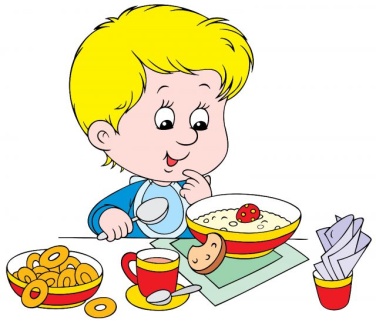                            Укрепляем здоровье.      В большом коллективе не обходится без периодически возникающих вирусов. Добавьте стресс от незнакомой среды и нового распорядка дня. Иммунитет ребёнка должен быть  к этому готов!                                        Полезные советы:не надевайте малыша слишком тепло, его организм должен уметь самостоятельно справляться с терморегуляцией;позволяйте ребёнку ходить дома без обуви – это один из самых щадящих способов закалки;напоминайте малышу правила гигиены: мыть руки перед едой и после прогулки,  посещения туалета, общения с животными; не есть немытые фрукты, ягоды и овощи; не пользоваться средствами гигиены, принадлежащими другим людям (носовым платком, расчёской, зубной щёткой);адекватная физическая нагрузка улучшает самочувствие и настроение – делайте зарядку, занимайтесь спортом, проводите семейный досуг активно;закаливание – отличное средство для укрепления здоровья – подберите оптимальный вариант вместе с педиатром;не ограничивайте круг общения и интересов ребёнка в страхе, что он подцепит от кого-то вирус, разрешайте ему посещать кружки, ходить в гости к друзьям, берите его с собой в общественные места – и организм сам научится справляться с возможными опасностями.                                       Важное правило:Если ваш малыш заболел, вызывайте врача, не приводите ребёнка в детский садик во избежание заражения других детей!Берегите здоровье своего малыша и окружающих!Литература: Стенд-гармошка  «Адаптация к детскому саду»                                                                                                                                                                                                                                                                  ООО «Открытая планета».Интернет – ресурсы: pp - lepiux. appspot.com